What ESA Means To Me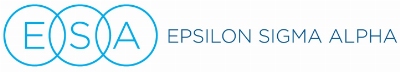 Entry Form and RequirementsDeadline April 1, 2024Contestant:   		____________________Chapter:			____________________Chapter Number 	____________________ City :		____________________Category:       		____________________State Chapter/Member Dues paid by January 1, ____:        	Yes _	   No _Essay must be 300 words or less.  Please include the following:Folder & Cover PageA.  Contestant’s name	B.  Chapter name	C.  Chapter number	D.  	E.  CategoryGuidelines to follow:A.  Typed	B.  Doubled spaced	C.  8 1/2 x 11 paper	D.  2 copies (1 in a folder)                 (including cover page for both) Send Entry to:Sylvia Ochs, Awards ChairJennifer Guinn, Awards Co-Chair1107 N Walnut Street405.641.1830awards@oklaesa.org or Sylviaochs@gmail.comEntries postmarked after April 1 will be disqualified. It is strongly recommended that entries be submitted via USPS Priority Mail with the tracking number emailed to the Awards Chair.